ОГЭ для  родителей.12 марта . родители учащихся 9 класса ГБОУ СОШ с. Шламка присоединилась к Всероссийской акции «ОГЭ  для родителей». Акция проводится с целью повышения информированности родителей выпускников об особенностях проведения процедуры государственной итоговой аттестации.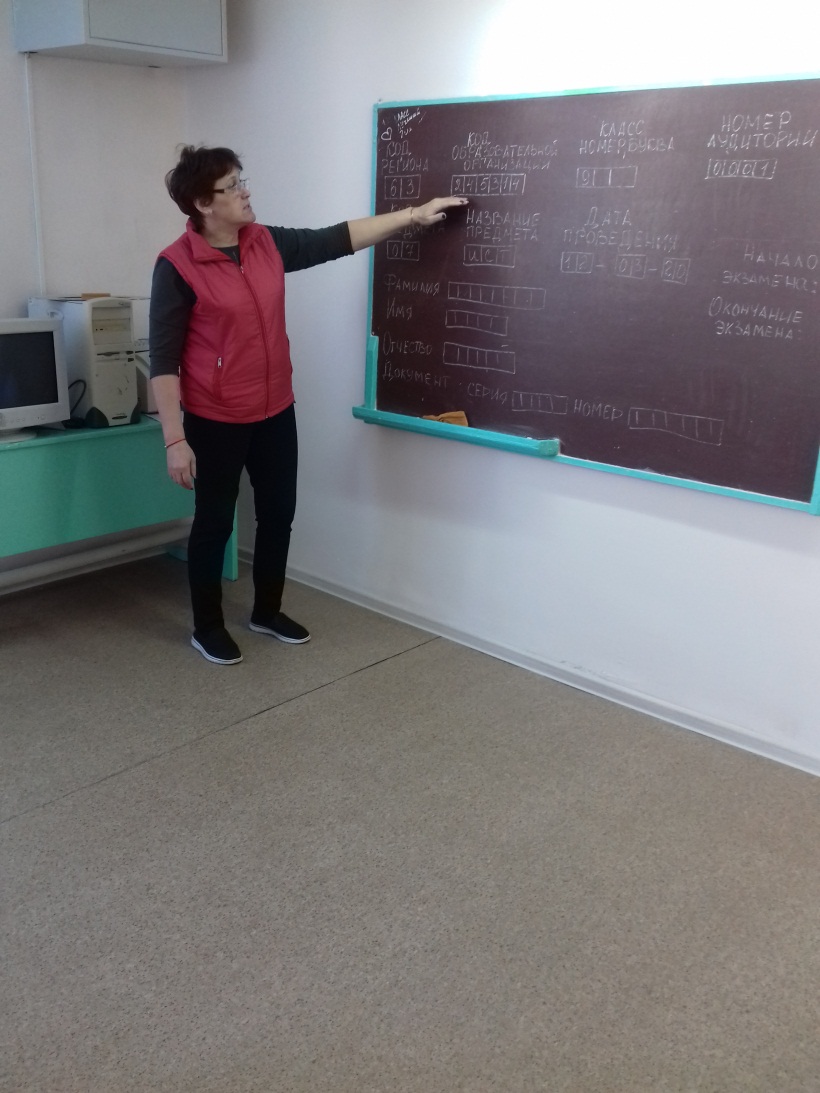 Акция посвящена Году памяти и славы, поэтому впервые родители смогли написать ОГЭ по истории и проверить свои знания по этому предмету. Участникам мероприятия предоставлена возможность познакомиться с контрольно-измерительными материалами, заполнить бланки регистрации и бланки ответов. 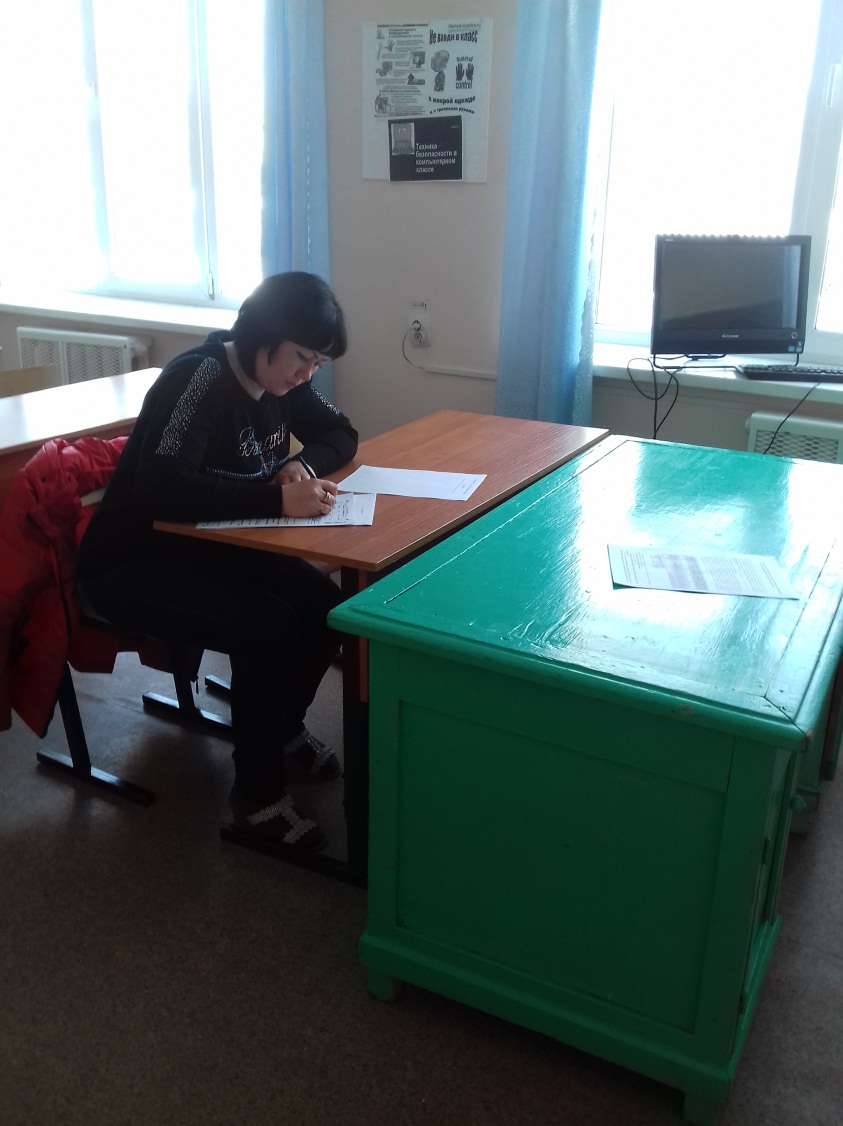 Родители  прошли через все процедуры экзамена: зарегистрировались в ППЭ, увидели, как с помощью металлоискателей осуществляется контроль на ОГЭ, как подготовлена  аудитория Пункта проведения экзаменов. На столе ничего, кроме паспорта, ручки  и заданий (КИМ) нет. На  выполнение работы было отведено полчаса — экзамен проводился в сокращенном формате.Акция помогла участникам осознать на собственном опыте,  что чувствуют их дети во время экзамена, поняли, насколько важна для детей их поддержка в период сдачи ОГЭ.